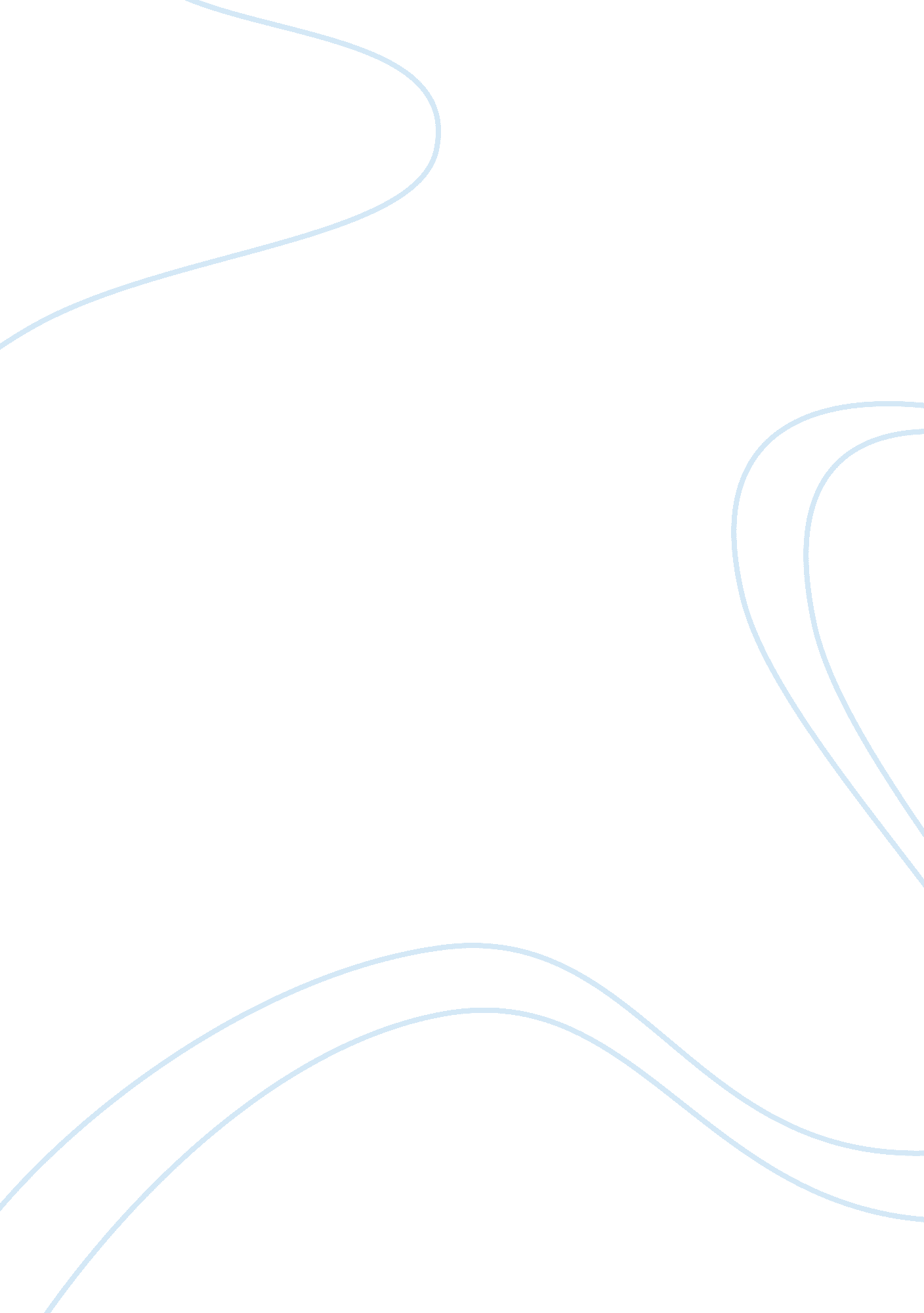 Modern florence nightingale - care as a vocationHealth & Medicine, Nursing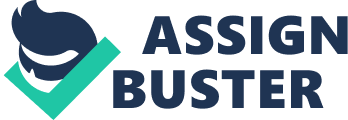 Your full April 10, Personal ment Nursing has always been an inspiring profession for me. I believe that no other profession makes one serve the mankind as nursing. It is not only a rewarding career, but also enables one to pay back something to the society. 
I feel capable of communicating with patients during the treatment process. The healing of the patients satisfies my soul. I feel that there is something spiritual in this profession, because my mind and soul feel comfort in it when I deal with the sick ones. I feel valued when somebody needs me in his misery. In my childhood, I had always been fascinated with the stories of Florence Nightingale, and the way she served the needy provided me an inspiration to be like her, irrespective of the fact that I was a male. I feel that nursing makes you closer to God, to humankind, and to yourself; and that is why, I want to pursue career in nursing. 
One challenge for professional nurses today is to gain license to become Licensed Practical Nurses (LPN’s), as there will be increase in the number of elderly and the disabled in nursing homes. Second challenge for the nurses is infection prevention in hospitals, which they should ensure through proper measures. I want to overcome these challenges by becoming a competent nurse. 
My passion to become a nurse proves that I am eligible for program being offered. I hope that the authorities will provide me with chance to prove myself as an empathetic, compassionate, and professional nurse. 